Кейс "ПЧЕЛА-ПЛОТНИК"Одиночно живущая пчела — Xylocopa violacea — крупного размера, темно-фиолетового цвета, по внешнему виду напоминает шмеля. Длина тела 20—28 мм. Гнездо устраивает в мертвой древесине. Распространена на Сев. Кавказе, в Крыму.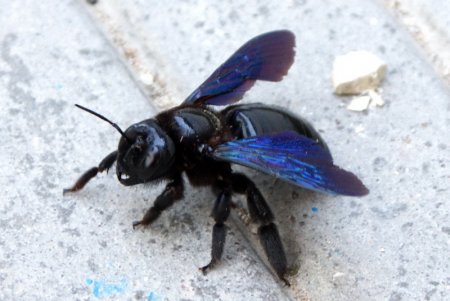 Пчела-плотник активно работает на цветках, Xylocopa violacea предпочитает цветки с синими венчиками — синяк, фацелию. Другие одиночные пчёлы такой специфичностью не обладают. К сожалению, численность ксилокоп ежегодно падает. Сегодня эти прекрасные существа находятся на грани исчезновения.Пчела-листорез люцерновая. Распространена в Европе, Сибири, Северной Африке и на Дальнем Востоке. Этих пчел завезли также в Южную и Северную Америку, Австралию и Новую Зеландию, так как они играют важную роль как опылители. Размер их составляет около 1 сантиметра. Пчелы ведут одиночный образ жизни. Свои гнезда они выстилают кусочками листьев люцерны, шиповника, роз. Вреда растениям они при этом не наносят, поскольку не повреждают сосудистую систему. Хотя этот вид пчел и не дает меда, они играют важную роль в сельском хозяйстве, поскольку опыляют морковь, люцерну и другие виды культурных растений. 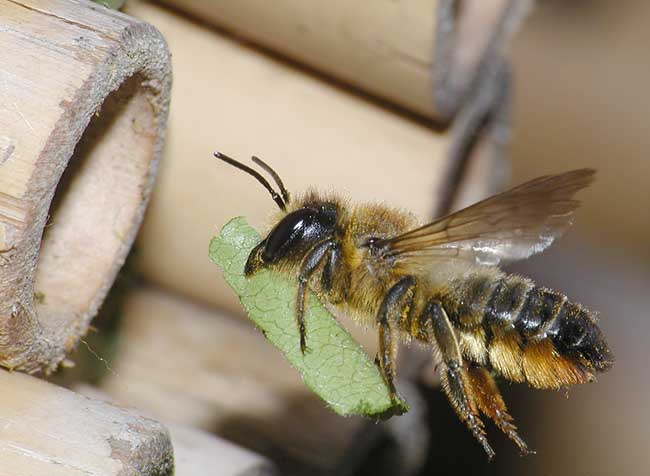 1. ПРОБЛЕМНАЯ СИТУАЦИЯВымирание одиночных пчёл за счёт снижения доступных для основания колонии мест (отсутствие сухостоя в лесу, строительство из бетона, каменных блоков и кирпича, виниловый сайдинг на деревянных стенах, химическая обработка деревянных конструкций) приводит к снижению численности популяций этих видов. Многие из них занесены в Красную книгу. В то же время, Пчёлы-плотники являются эффективными опылителями, не уступающими шмелям или видам медоносных пчёл. Падение численности пчёл-плотников приводит к снижению биопродуктивности растениеводства, особенно в тех зонах, где пчеловодство не способно обеспечить опыление (локальные территории, приусадебные хозяйства, труднодоступные плоскогорья и т.д.)Педагогическая ситуацияДля не биологов любого возраста нужно проводить такие занятия по практической биологии, которые, не загружая сознание лишней информацией, позволяли сформировать потребность в наблюдении за биообъектом и осознанность действий в отношении к биосфере.  2. ПРИВЯЗКА К ПРЕДМЕТНЫМ ОБЛАСТЯМ ЗНАНИЯБиология,  технология, растениеводство, охрана природы, IT-технологии.3. ЦЕЛИ ПРОЕКТАМировоззренческая: формирование основ для понимания биологических процессов на уровне популяций и сообществ антропоэкоценозов. Разработка портативного домика-улья для одиночных пчёл плотников, позволяющих восстановить популяцию этих животных, а так же контролировать видовой состав медоносов по составу собираемой пыльцы является простой по исполнению, но интересной с т.з. натуралиста задачей.Создание искусственных мест селения вида, является одним из мероприятий по восстановлению его численности в рамках программы сохранения вида.Продуктовая: Демонстрационный домик-улей для пчёл-плотниковНабор чертежей для сборки демонстрационных домиков-ульевОбразовательная - освоение основ: 3D-графики (в среде для черчения)технологии проектирования (замысел-реализация-рефлексия)основ ботаники и экологии сообществоснов наблюдения и постановки биологических экспериментовработы по созданию энтомологических коллекций4. ПЛАНИРУЕМЫЕ РЕЗУЛЬТАТЫ ПРОЕКТАДемонстрационный домик-улей для пчёл-плотников (листорезов)Увеличение популяций видов, занесённых в Красную книгуУвеличение биопродуктивности фитоценозовДемонстрационная коллекция "Жизненный цикл пчелы-плотника"Видеофильм о развитии пчёл-плотников для образовательных и природозащитных целейСтатьи, доклады, постеры по темам кейса.5. ЭТАПЫ РЕАЛИЗАЦИИКейс рассчитан на 32 часа одновременной работы с группой учащихся в 6-12 человек. ДОРОЖНАЯ КАРТА МОДУЛЯ 6. ОБОРУДОВАНИЕ И МАТЕРИАЛЫОсновное оборудование и материалыВспомогательное оборудование и материалыДОПОЛНЕНИЯДля привлечения мегахил на опытные участки рекомендуется в теплых хорошо прогреваемых местах расставить искусственные «ульи». Их изготавливают из сухой древесины (осины, липы, сосны и др.). Дерево диаметром 10-15 см и более распиливают на чурбачки длиной 15 см. На одном конце с торца просверливают отверстия-каналы диаметром 5 и 6 мм, так как разные виды мегахил отличаются размером тела. Глубина каналов – 10-12 см, а расстояние между соседними каналами – 2 см. В зависимости от толщины древесины в одном домике может быть от 10 до 20 каналов и более.       Каждый «улей» крепится на кол длиной 50-70 см. Сверху чурбак покрывают полиэтиленовой пленкой, чтобы в каналы не попадала дождевая вода. «Ульи» расставляют на участках на высоте 40 см от поверхности почвы (для этого кол вбивают в землю). Отверстия каналов  направляют на южную сторону. Искусственные гнезда должны быть удалены друг от друга на 5-10 м. На участке площадью шесть соток требуется поставить до 15 таких «ульев».       Можно использовать и другие конструкции домиков. Для их изготовления применяют сухие полые стебли тростника, малины, бузины, гречихи дальневосточной и других растений с внутренней полостью 4-5 мм. Трубки с одного конца должны быть закупорены (для этого их опускают в густой раствор глины). Стебли связывают в пучки по 20-30 штук. Желательно, чтобы в одном пучке находились стебли разного диаметра. Такие своеобразные «улья» заворачивают в полиэтиленовую пленку, чтобы не намокали при дожде, и развешивают под навесом на стене дома, сарая, столбе, дереве с южной хорошо прогреваемой стороны. Часть из них вывешивают на стене в горизонтальном положении,  другие – в вертикальном, а третьи – под небольшим наклоном. Это связано с «вкусовыми» особенностями разных видов диких пчел. Некоторое  количество домиков складывают под навесом отверстиями на юг (высота навеса 1 м, а стеллажи для пучков – на высоте 50-70 см от поверхности земли).Под одним навесом или на стене дома может находиться до 15 таких «ульев». На одном садово-огородном участке устанавливают несколько десятков «ульев» из стеблей растений.    Для наблюдения за работой пчел-плотников специально изготавливается демонстрационный улей с выдвижной фронтальной стенкой, с каналами, выполненными из пробирок различного диаметра.Для привлечения гнездящихся в земле пчел  заброшенный и хорошо прогреваемый участок  (около 1 м2), выравнивают и очищают от растений.   На участке делают в почве отверстия (норки) диаметром 4-6 мм и глубиной до 15 см. На одной площадке может быть до 30 таких отверстий. Земляные пчелы охотно заселяют готовые норки.    Такие своеобразные «улья» позволят повысить численность одиночных пчел, а некоторых из них даже сохранить, так как многие виды стали редкими и требуют охраны. А пчелы в долгу не останутся …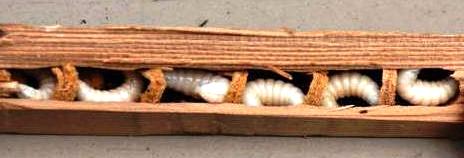 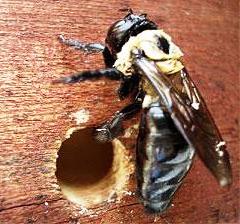 Рис.3. Куколки пчёл-плотников в расщепе гнезда.                             Рис. 4. Пчела-плотник у входаСписок использованных источниковВетеринарные требования при импорте в Российскую Федерацию медоносных пчел, шмелей и люцерновых пчел-листорезов (утв. Минсельхозпродом РФ 23 декабря 1999 г. N 13-8-01/1-18)Гребенников. Тайны мира насекомых. Новосибирск, 1989 г.Добрынин Н. Д. Разведение и использование пчел-листорезов Megachile rotundata для опыления люцерны (Методические рекомендации). М.: Госагропром РСФСР, 1987. — 56 сИванов А.И., Песенко Ю.А., Журавлев А.А., Волошина Т.А. Разведение люцерновой пчелы-листореза и использование ее для опыления семенников люцерны. Методические указания. Л.: ВНИИ растениеводства, 1983. 80 с.Песенко Ю. А. Люцерновая пчела-листорез и ее разведение для опыления люцерны. Ленинград, «Наука», 1982. 136 с.Источники информации: https://youtu.be/pTsLZVXdNu0Этап работыЦельОписаниеПланируемый результатВведение 2 ч.Обоснование актуальности работы над задачей кейсаПроводим сопоставление между взятком с цветов, численностью популяции насекомых-опылителей и урожайностью сада/поляПрисвоение задачи кейса, распределение ролейПодготовительный4 ч.Сформировать ТЗ на постройку улья и демонстрационного ульяЗнакомство с особенностями анатомии и физиологии общественных насекомых на примере пчел-плотниковВыявлены базовые параметры, по которым будут создаваться чертежи ульев, определение мест размещения на территорииРеализационный12 чОсвоить базовый вариант работы в 3D редакторе, основы инж графики.Рисуем общий вид улья, разрез, деталировку и раскройку, подаём на обработку с хайтек, выполняем сборку.Техническая документация на улей/ульиРеализационный12 чНастройка USB-камеры для макросъёмки, установка ульев, настройка системы сбора изображенийНастройка USB-камеры для макросъёмки, установка ульев, монтаж проводов, настройка системы сбора изображенийУльи размещены на местах, система готова к приёму и обработке информации.Реализационный12 чПривлечение пчёлДополнение фитоценоза медоносами, высадка и посев растенийОбразование благоприятного фитоценоза для развития пчёл-плотниковНаблюдательный12 ч с последующим наблюдением по желанию в течении сезонаПолучение навыка наблюдения и обработки информации о развитии животногоФотографии, зарисовки, препарирование пчёл, определение видовой принадлежности, обработка результатов, написание статей по теме работыСтатья, постер, стенд, линейка ульев, оптимизированных для конкретных видов пчёл-плотников.Экспертный2 ч.Коммуникация с экспертным сообществомОбсуждение результатов работы над задачей кейса, рефлексия результатов, постановка последующих целейПолучена экспертная оценка, разработан план-график дальнейшей реализации (по желанию участников работы).№НазваниеХарактеристики (если необходимо)Кол-воКраткое описание назначения в проектеЦена за ед., руб.Сумма, руб. Влагостойкая фанераТолщина 10 мм, обрезкиДля сборки торцевых и стационарной фронтальной стенокВлагостойкая фанераТолщина 5 ммДля сдвижной фронтальной стенкиПробирки  6 ммДля имитации норок в демонстрационном улье. Пробирки  8 ммДля имитации норок в демонстрационном улье. Пробирки  10 ммДля имитации норок в демонстрационном улье. Пробирки  12 ммДля имитации норок в демонстрационном улье. ВесыПовесные, электронные, с точностью до 0,01 гр.Для наблюдения за изменением веса улья по мере работы пчелыUSB-камераКороткофокусная, для макросъёмки с включением на движениеДля наблюдения за летками улья. Устанавливается снаружи перед торцевой стенкой. Брус 120мм*100мм фрагменты Для формирования отверстий под ульи, глубиной 15 смШуруп-кольцо2,5*4*8Для формирования подвеса ульев и крепления весов0,50Сухие стеблиТростник, малина, бузина, борщевик   4-6 мм, 8-12 ммДля формирвоания пакетных гнёзд для пчёлМикроскоп бинокулярныйМикроскоп стереоскопический ЛОМО МСП-1 вариант 22 ТУ ИКШЮ 201131.0012Основной рабочий инструмент для определения физиологического состояния пчёл50 000,00USB- камера к бинокулярному микроскопуООО "ЛОМО-Микросистемы", г. Санкт-Петербург1Для видео и фотофиксации биообъектов3 000,00Программное обеспечение для обработки биоизображенийMMC МультиметрООО "ЛОМО-Микросистемы"1Для анализа первичных изображений и каталогизации данныхЧашки Петри микробиологические90 мм диаметр, не стерильные50Ёмкости для работы с биообъектами. 4,50Проволока вязальная 1,2 мм никелированная1 кгДля подвеса ульев в местах установки50,50Пинцет анатомическийПинцеты, Длина 115 мм5Для манипуляций с биообъектом500,00Игла препаровальнаяГистологическая1 кор.Для манипуляций с биообъектом100,00Энтомологические булавкиЗа номером 0,1,2,3,4 кажного номера по 1 уп1 уп Для изготовления коллекций с целью изучения анатомии пчелы300,00Коробка энтомологическая20 х 30 см3Для размещения коллекции1000,00№НазваниеХарактеристики (если необходимо)Кол-воКраткое описание назначения в проектеЦена за ед., руб.Сумма, руб. Станок для лазерной резкиРезка фанеры на детали корпуса ульяСтанок фрезерныйФормирование направляющих в боковых стенках для движения подвижной фронтальной стенкиСверлильный станокФормирование отверстий и углублений для фиксации пробирок в торцевых стенкахШлифмашинаОбработка деталей перед и после сборки корпусаСтелажХИЛЛИС "ИКЕА"Стеллаж, д/дома/улицы оцинковкаРазмер60x27x140 см 4 полки2Для хранения ульев в зимний период (для сохранения расплода)1 300,00Свёрла по дереву 4,5,6,8,10,12 длинной 15 смДля формирования отверстий в брусе, глубиной 10-12 смКлей по дереву водостойкийНе токсичный, без агрессивных пахучих компонентДля фиксации улья в сборе, увеличения жёсткости конструкции.